Developing Fluency with Whole Number OperationsDeveloping Fluency with Whole Number OperationsDeveloping Fluency with Whole Number OperationsUnderstands number relationships and properties and applies them to whole number operations.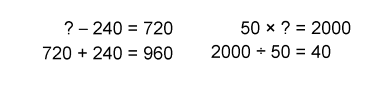 “I solved each equation using an operation I am comfortable with.”Uses estimation to check reasonableness 
of solutions.A forklift can carry 2000 kg. An operator is unloading boxes of shoes weighing 78 kg. 
How many boxes can the forklift safely carry 
at one time?78 × ? = 2000“78 is close to 80.  I know 80 × 20 = 1600 and 
80 × 5 = 400. 1600 + 400 = 2000. An estimate of 25 boxes seems reasonable.”Uses mental math strategies to solve single-step equations with larger numbers.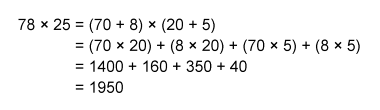 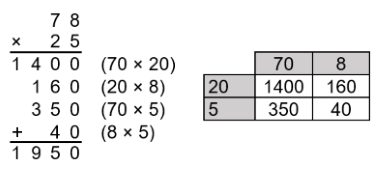 “I decomposed the numbers 
to make multiplying easier.”Observations/DocumentationObservations/DocumentationObservations/DocumentationDeveloping Fluency with Whole Number Operations (cont’d)Developing Fluency with Whole Number Operations (cont’d)Developing Fluency with Whole Number Operations (cont’d)Solves multi-step equations using mental math strategies and properties of operations.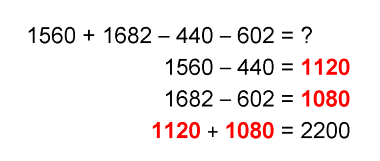 Uses order of operations to solve equations and explains the effect when order is not followed.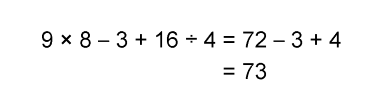 “I have to do multiplication and division first. If the order isn’t followed and I perform the operations in the order in which they appear, I get 21 R1.”Flexibly selects mental math strategies and applies order of operations to solve multi-step equations/problems.
To claim the prize in a contest, you must answer this skill-testing question:19 + 11 × 6 – 4 = ?
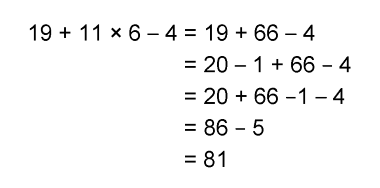 Observations/DocumentationObservations/DocumentationObservations/DocumentationRepresenting Equivalent Ratios and RatesRepresenting Equivalent Ratios and RatesRepresenting Equivalent Ratios and RatesRepresenting Equivalent Ratios and RatesRepresents and records ratios and rates symbolically.10 glue sticks cost $4.How much will 60 glue sticks cost?For example, using rates: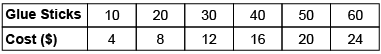 “I skip-counted by 10s and 4s.”Represents and creates equivalent ratios and rates.10 glue sticks cost $4.How much will 60 glue sticks cost?For example, using ratios:“The ratio of glue sticks to cost is 10:4. To find the cost of 60 glue sticks, I multiply each term by 6.”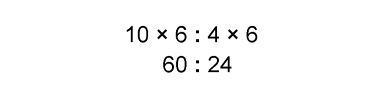 Represents and creates in-between ratios and rates.A crafter sells 2 hand-painted pots for $18. How much will the crafter make if 7 pots are sold?For example, using rates: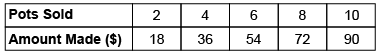 “7 is halfway between 6 and 8, so I find the number halfway between 54 and 72, which is $63.00.”Flexibly solves problems involving ratios, including percents, and rates.The ratio of dogs to cats in the animal shelter is 8:12. Show the comparison using percents.“The whole is 8 + 12 = 20. 
Since percent is “out of 100”, 
I multiply each term in the ratio by 5 because 5 × 20 = 100.
8 × 5:12 × 5, or 40:60
40% of the animals are dogs and 60% are cats.”Observations/DocumentationObservations/DocumentationObservations/DocumentationObservations/Documentation